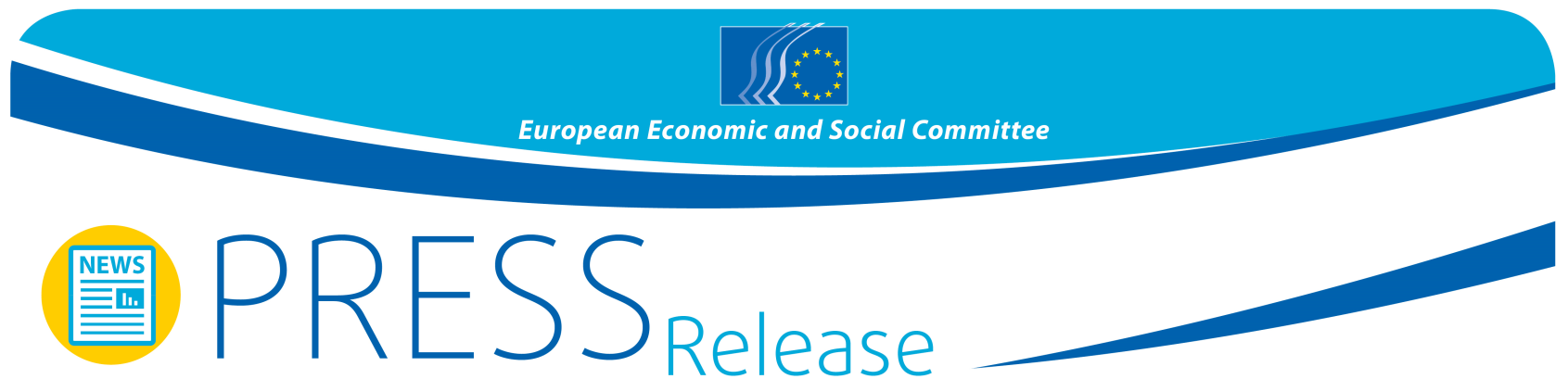 CESE solicită o acțiune imediată, responsabilă și colectivă, la nivel european, pentru a se face față afluenței masive de refugiațiRezoluția CESE privind actuala criză a refugiațilorSituația inacceptabilă în care se află în prezent solicitanții de azil necesită elaborarea unei strategii solide la nivel european, în colaborare cu statele membre, partenerii sociali și alte părți interesate, pentru a reacționa imediat la problemele multiple cu care se confruntă refugiații.Criza umanitară care afectează în prezent atât de mulți refugiați este o gravă sursă de îngrijorare pentru Comitet, având în vedere că, în fiecare zi, bărbați, femei și copii își riscă viața pentru a ajunge în Europa. Dimensiunile actualei crize a refugiaților sunt fără precedent, unele dintre statele membre fiind afectate în mod disproporționat. Situația dificilă le impune statelor membre europene să dea dovadă de solidaritate, atât față de oamenii care se pun la adăpost de război, persecuții, conflict și sărăcie, cât și unele față de celelalte. Intrarea în siguranță a acestor oameni pe teritoriul Uniunii și primirea lor cu bunăvoință țin de responsabilitatea tuturor statelor membre și se înscriu printre valorile noastre europene fundamentale.CESE își exprimă solidaritatea și regretă adânc pierderile de vieți și condițiile dure cu care se confruntă refugiații în calea lor spre un loc sigur. Facem apel la organizaţiile societăţii civile, în special la cele reprezentate în cadrul CESE, să facă tot ce le stă în putință pentru a contribui la întâmpinarea și integrarea refugiaților. CESE salută angajamentul persoanelor care lucrează în administrațiile publice locale, al organizațiilor neguvernamentale și al voluntarilor care se implică în inițiative pe teren în întreaga Europă pentru a le acorda asistență persoanelor aflate în dificultate.Astăzi, Uniunea Europeană trebuie să acționeze ca o Uniune reală și să adopte o legislație unificată în materie de azil, începând cu o revizuire a Regulamentului Dublin. Este momentul ca guvernele și politicienii să urmeze exemplul cetățenilor, al asociațiilor și al multiplelor administrații orășenești care se mobilizează mult mai mult și mult mai repede decât guvernele noastre și decât instituțiile UE. CESE regretă că, deocamdată, Consiliul nu a fost în stare să adopte deciziile necesare în această criză umanitară urgentă. Prin urmare, CESE îndeamnă Consiliul European să organizeze un summit extraordinar înainte de finele lunii, pentru a ajunge la un acord cu privire la măsuri și acțiuni concrete, care să includă un sistem echitabil de cote.CESE este deosebit de îngrijorat de măsurile actuale, care subminează acordul Schengen și libera circulație, având în vedere că aceasta este una din realizările fundamentale în beneficiul cetățenilor UE.Este totodată esențială elaborarea unor măsuri imediate pentru a aborda și cauzele actualelor fluxuri de refugiați. UE trebuie să colaboreze cu țările de origine și de tranzit cu privire la aceste chestiuni; CESE salută abordarea bazată pe drepturile omului pe care o prevede Comisia pentru această colaborare. În cele din urmă, CESE subliniază necesitatea includerii societății civile în dialogul cu țările terțe.Rezultatul votului: adoptat cu 193 de voturi pentru, 5 voturi împotrivă și 17 abțineri_____________Pentru detalii suplimentare, vă rugăm să contactați persoana următoare:Alun Jones 
Șeful Unității Presă - CESE 
E-mail: Alun.Jones@eesc.europa.eu 
Tel.: +32 2 546 86 41/ Mob.: + 32 (0) 473 524 532@EESC_PRESS_______________________________________________________________________________Comitetul Economic și Social European asigură reprezentarea diferitelor componente cu caracter economic și social ale societății civile organizate. Este un organ instituțional consultativ, instituit prin Tratatul de la Roma din 1957. Rolul său consultativ le permite membrilor Comitetului, deci și organizațiilor pe care aceștia le reprezintă, să participe la procesul de luare a deciziilor la nivelul UE. Comitetul are 353 de membri din toate statele membre, care sunt numiţi de Consiliul Uniunii Europene._______________________________________________________________________________53/201516 septembrie 2015